Title: Concise and informative in less than 20 wordsRunning title: no longer than 80 charactersAbstractThe abstract should be up to 250 words in a structured format consisting of Introduction/Background, Methods, Results and Conclusion briefly specifying the aims of the work, the main results obtained, and the conclusions drawn. Citations must not be included in the abstract.Keywords: A list of 3 to 5 keywords should be provided, indicating the main subject matter of the manuscript. Keywords should be according to the terms used in the MeSH (Medical Subject Headings) of the Index Medicus/Medline. IntroductionIntroduction should describe the background of the work and its aims. It should neither review the subject extensively nor should it have data or conclusions of the study.Material and methods This section should provide sufficient details to allow the work and results to be reproduced. New methods and protocols should be described in detail while well-established and published methods can be briefly described and appropriately cited. The name and details of any material, reagent, equipment and software used should be provided. Ethics: Animal experiments must have been performed in accordance with the Guide for the Care and Use of Laboratory Animals and should be reported according to the ARRIVE Guidelines. Authors should include a statement that confirms that the study was reviewed and approved by the appropriate institutional and/or national research ethics committee, including the name of the ethics committee and the reference number where appropriate. Please replace the institution name or any other information showing the identity of authors with “details omitted for double-blind reviewing”. Ethics approval information should be stated completely in the title page.Subsection Only one level of subsection is allowed under the “Material and methods” section. ResultsThe results obtained in the study should be presented clearly in the form of text accompanied with appropriate figures and/or tables. Interpretation of the results should be saved for the discussion section. All figures and tables should be referred to in the text, and numbered consecutively. For preparing figures and tables, please follow the formatting instructions provided in the Journal’s Guide for Authors.Subsection Only one level of subsection is allowed under the “Results” section.DiscussionThis part should explore the significance of the results of the work, highlighting any trends or points of interest. Avoid repetitive explanation of results, extensive citations and discussion of published literature. ConclusionConclusion should restate the original research question and hypothesis and provide a brief explanation of the significance and implications of the study. It must be fully supported by the study results, rather than a broad statement with no strong evidence.References The references should be arranged according to the alphabetical order by the first authors’ last name, as presented in examples below.Examples of journal referencesDelwing-de Lima D, Ulbricht ASSF, Werlang-Coelho C, Delwing-Dal Magro D, Joaquim VHA, Salamaia EM, et al. Effects of two aerobic exercise training protocols on parameters of oxidative stress in the blood and liver of obese rats. J Physiol Sci 2018; 68: 699-706. https://doi.org/10.1007/s12576-017-0584-2Greenberg AS, Obin MS. Obesity and the role of adipose tissue in inflammation and metabolism. Am J Clin Nutr 2006; 83: 461-5. https://doi.org/10.1093/ajcn/83.2.461SExamples of book references Norman IJ, Redfem S, editors. Mental health care for elderly people. New York: Churchill Livingstone, 1996, p. 200-16.Phillips SJ, Whisnant JP. Hypertension and stroke. In: Laragh JH, Brenner BM, editors. Hypertension: pathophysiology, diagnosis, and management. 2nd ed. New York: Raven Press, 1995, p. 465-78.Citation in the textCitation in the text (Lawrence, 2002; Mirzaii et al., 2020). Citation in the text (Boron and Boulpaep, 2012). Citation in the text (Johnson, 2003).Figure legends Figure 1. Each figure legend, up to 300 words, should include a brief title sentence for the whole figure and a short description for each part. Methodological details should be kept minimum as much as possible. Figure 2. Each figure legend, up to 300 words, should include a brief title sentence for the whole figure and a short description for each part. Methodological details should be kept minimum as much as possible. Place each figure on separate pages.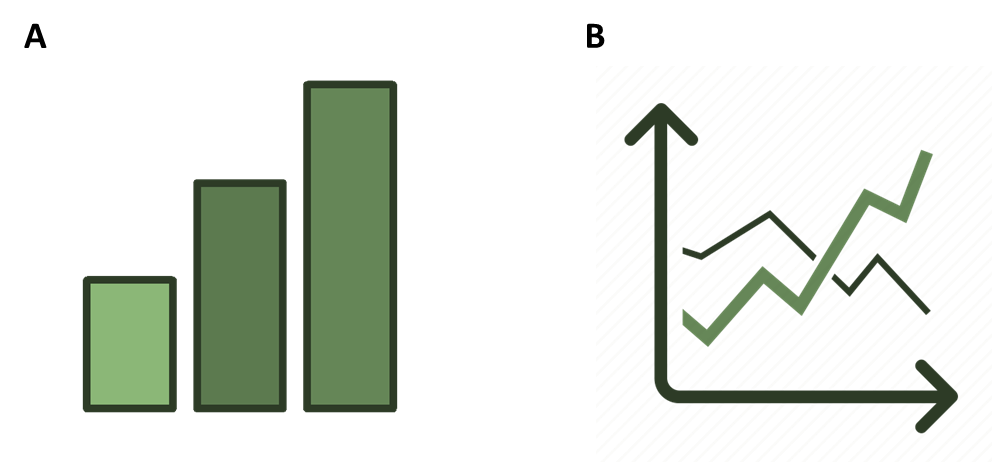 Figure 1. Figure 2.Table 1. Place table caption aboveNotes below the table body. Table 2. Place table caption aboveNotes below the table body. 